10)	Attach a separate page with a drawing of recommended and actual hood dimensions; indicate if the recommended dimensions are minimum or maximum or constrained in some other way. Provide all of the following information, as explained in the instructions. If you insert NA, provide an explanation of the reason that the information is not required:19)	Attach a separate page showing the capture velocity test plan on a drawing or a sketch.20)	If the hood design does not conform to the recommendations of the Manual, or if there is no recommended design for this application, describe your plans to determine the hood capture efficiency below. Refer to instructions before completing:Hood certificationThis certification must be signed by a responsible official and submitted with any application for which the applicant claims a capture efficiency for pollutant-collecting hoods as described in the instructions for Form GI-05A by having the design of the hood evaluated by qualified personnel. The Permittee must measure an air-flow indicator for each hood and maintain a yearly summary of these measurements for a minimum of five years.I certify under penalty of law that the aforementioned hood(s) has (have) been evaluated under my direction or supervision by qualified personnel and that, to the best of my knowledge and belief, the (each) hood conforms to the design and operating practices recommended in "Industrial Ventilation - A Manual of Recommended Practice, American Conference of Governmental Industrial Hygienists."Responsible officialHood evaluation instructions1a)	AQ Facility ID number – Fill in your Air Quality (AQ) Facility Identification (ID) number as listed on Form GI-01, item 1a.1b)	Agency Interest ID number – Fill in your Agency Interest ID number. This is an ID number assigned to your facility through the Tempo database. If you don’t know this number, leave this line blank.2)	Facility name – Enter your facility name.3)	Date – Fill in the date this form is completed.4)	Emission unit numbers – Fill in the emission unit number(s) for the emission unit(s) served by this hood.5)	Emission unit characteristics – Provide a description of the type(s) of emission unit(s) controlled by this hood. If the units are identical or similar to descriptions in the "Industrial Ventilation - A Manual of Recommended Practices," 21st ed. (Manual), use the terms in the Manual to describe the units. Describe how the pollutants are emitted from the unit, including such characteristics as the speed and direction of release and temperature compared to surrounding temperature.6)	Pollutant(s) emitted – List the pollutants, using the same names as on Form GI-05A.7)	Is there a recommended design for this application in the Manual? – It is expected that a hood that conforms to the Manual requirements will be designed to achieve nearly 100% capture. Indicate if this type of emission unit has a recommended hood design in the Manual.a)	Grain-Receiving Pits (floor dumps) – Section 13.99 (28th edition) Miscellaneous Operations identifies that a hood design of “Booth”, and a minimum Air Volume of 200 actual cubic feet per minute (acfm)/ft2 open face area are appropriate. The Permittee must identify how minimum rates are achieved if cross-drafts are present. When slots are less than 0.5(L) apart, they act as a plain opening.b)	Unloading – Section 13.50 (28th edition) Material Transport identifies that a ventilation rate of 150 to 200 acfm/ft2 of enclosure opening is appropriate for unloading operations. The Permittee must identify how minimum rates are achieved if cross-drafts are present.8)	Edition of the Manual referenced – Fill in the edition number of the Manual you use. Preferably this should be the latest edition, but some recent older editions may have the same design recommendations for many emission units.9)	Page copies – Provide a copy of the pages of the Manual you used to evaluate this hood.10)	Drawing of recommended and actual hood dimensions – On a separate sheet, provide a sketch of the shape and dimensions of the hood as recommended by the Manual, including numerical dimensions and a sketch of the hood as constructed and installed. Indicate on the sketch of the recommended hood if a dimension is a minimum or maximum.11)	Design capture velocity – Fill in the capture velocity used to design this collection hood, including units. Also fill in the actual capture velocity.12)	Minimum recommended and actual air flow into hood – Fill in the minimum air flow recommended by the Manual. In many cases this must be calculated using the capture velocity. Fill in the actual air flow for this hood. This can be based on the design for this hood or on testing. Include the units for both numbers.13)	Recommended and actual hood face velocity – If the Manual recommends a hood face velocity, fill it in. Otherwise, fill in NA. Fill in the actual face velocity. Include units.14)	Recommended and actual slot velocity – If the Manual recommends a slot velocity, fill it in. Otherwise, fill in NA. Fill in actual slot velocity. Include units.15)	Recommended and actual plenum velocity – “Plenum velocity” most commonly refers to the case in which the air enters the hood through slots and then passes through a duct of constant cross-sectional area before entering the transition to the smaller duct that leads to the control device. The duct immediately behind the slots is the “plenum.” If the Manual recommends a plenum velocity, fill it in. Otherwise, fill in NA. Fill in the actual plenum velocity. Include the units for both numbers.16)	Recommended and actual duct velocity – If the Manual recommends a duct velocity, fill it in. Otherwise, fill in NA. Fill in the actual duct velocity. Include the units for both numbers.17)	Fan rotation speed – Fill in the actual fan rotation speed, including the units.18)	Fan power draw – Fill in the actual fan power draw, including the units.19)	Show the capture velocity test plan on a drawing or a sketch. On a separate sheet, provide this information.20)	If the hood design does not conform... – If you answer No to question 7, or the hood cannot be certified as meeting the Manual requirements, you cannot automatically use a capture efficiency of 80% for this hood. The following is guidance on some actions you can take to determine a capture efficiency.	If you are applying for an operating permit and if the capture efficiency has been determined by performance testing in accordance with Minn. R. 7017.2001 to 7017.2060, and the test report has been reviewed and approved by the Minnesota Pollution Control Agency (MPCA), the determined efficiency must be used.	Hoods that do not conform to the recommended design and operating practices in the Manual, must be either evaluated and brought into conformity with those design and operating practices or tested in accordance with Minn. R. 7017.2001 to 7017.2060, including the requirement for a pretest meeting, and the test report reviewed and approved by the MPCA, to determine a capture efficiency. Hood evaluations must be conducted by qualified personnel. The Responsible Official must sign the CR-02 Hood evaluation and certification. The certification and evaluation must be submitted with the application.	You may propose an alternative capture efficiency based on engineering calculations approved by the Commissioner. The calculations must be prepared by qualified personnel, such as a Certified Industrial Hygienist. The MPCA has developed a protocol for conducting a Building Capture Study as an option. To request a copy of the protocol, contact the air quality permit writing assistant at beckie.olson@state.mn.us or 651-757-2123.	If you are applying for a modification to an existing emission unit with a hood to collect emissions, for the purpose of determining if the proposed change is a Title I modification, you may not assume a capture efficiency for the hood unless the use of the hood is part of a federally enforceable permit (For the definition of Title I modification, refer to Minn. R. 7007.0100, subp. 26.). You may assume a capture efficiency of 80% for a hood included in a federally enforceable permit if the hood has been evaluated and conforms with the design and operating practices recommended in the Manual, American Conference of Governmental Industrial Hygienists, Lansing, Michigan, 1991". The evaluation shall be conducted by qualified personnel from a testing company, as defined in Minn. R. 7011.0060, subp. 4a. The Responsible Official must sign the CR-02 Hood evaluation and certification. The certification and evaluation must be submitted with the application.The results of the evaluation must be kept on site. The owner or operator must make this evaluation available for examination and copying upon request of the Commissioner and must, upon request, submit these records to the Commissioner by the time specified in the request.Hood certification instructions1)	Hood Certification -- For each hood to be certified, fill in the ID number(s) of the emission unit(s) served by that hood, the ID number(s) of the control equipment, the capture efficiency of each hood to be certified, an airflow indicator that was established during the evaluation, and the pollutant(s) controlled. The Permittee must measure an airflow indicator, such as fan rotation speed, fan power draw, face velocity, or other comparable air flow indicator for each hood. Refer to the instructions for Form GI-05A for restrictions on the efficiency that may be claimed and documentation required to claim a capture efficiency. This form must be completed and submitted to the MPCA, as well as kept on file at the facility.a.	For a hood certified to meet the design requirements of "Industrial Ventilation - A Manual of Recommended Practice, American Conference of Governmental Industrial Hygienists," when a performance test has not been completed, fill in 80% for the capture efficiency.b.	If performance test has been completed, fill in the capture efficiency determined by test.c.	Alternative - propose alternative capture efficiency based on engineering calculations approved by the Commissioner. Prior approval of calculations needed before submitting modifications; this is likely in addition to a building capture study.2)	Signature block -- this form must be signed by a responsible official as defined in Minn. R. 7007.0100, subp. 21.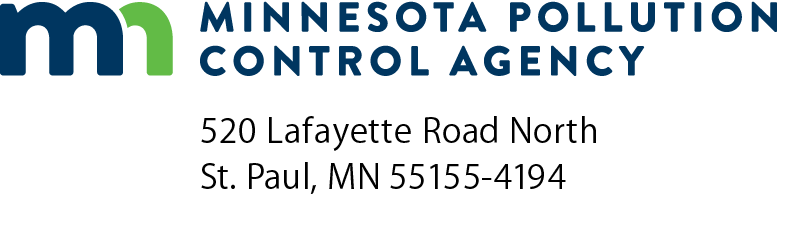 CR-02Hood evaluation and certificationAir Quality Permit ProgramDoc Type: Permit Application1a)	AQ Facility ID number:1a)	AQ Facility ID number:1a)	AQ Facility ID number:1a)	AQ Facility ID number:1b)  Agency Interest ID number:1b)  Agency Interest ID number:1b)  Agency Interest ID number:1b)  Agency Interest ID number:1b)  Agency Interest ID number:1b)  Agency Interest ID number:1b)  Agency Interest ID number:2)	Facility name:2)	Facility name:3)	Date:4)	Emission unit numbers:4)	Emission unit numbers:4)	Emission unit numbers:4)	Emission unit numbers:4)	Emission unit numbers:5)	Emission unit characteristics:5)	Emission unit characteristics:5)	Emission unit characteristics:5)	Emission unit characteristics:5)	Emission unit characteristics:5)	Emission unit characteristics:5)	Emission unit characteristics:5)	Emission unit characteristics:5)	Emission unit characteristics:5)	Emission unit characteristics:5)	Emission unit characteristics:5)	Emission unit characteristics:5)	Emission unit characteristics:5)	Emission unit characteristics:5)	Emission unit characteristics:5)	Emission unit characteristics:5)	Emission unit characteristics:5)	Emission unit characteristics:5)	Emission unit characteristics:5)	Emission unit characteristics:5)	Emission unit characteristics:6)	Pollutant(s) emitted:6)	Pollutant(s) emitted:6)	Pollutant(s) emitted:7)	Is there a recommended hood design for this application in the Industrial Ventilation Manual referenced in the instructions?	 Yes, go to question 8.	 No, go to question 20.7)	Is there a recommended hood design for this application in the Industrial Ventilation Manual referenced in the instructions?	 Yes, go to question 8.	 No, go to question 20.7)	Is there a recommended hood design for this application in the Industrial Ventilation Manual referenced in the instructions?	 Yes, go to question 8.	 No, go to question 20.7)	Is there a recommended hood design for this application in the Industrial Ventilation Manual referenced in the instructions?	 Yes, go to question 8.	 No, go to question 20.7)	Is there a recommended hood design for this application in the Industrial Ventilation Manual referenced in the instructions?	 Yes, go to question 8.	 No, go to question 20.7)	Is there a recommended hood design for this application in the Industrial Ventilation Manual referenced in the instructions?	 Yes, go to question 8.	 No, go to question 20.7)	Is there a recommended hood design for this application in the Industrial Ventilation Manual referenced in the instructions?	 Yes, go to question 8.	 No, go to question 20.7)	Is there a recommended hood design for this application in the Industrial Ventilation Manual referenced in the instructions?	 Yes, go to question 8.	 No, go to question 20.7)	Is there a recommended hood design for this application in the Industrial Ventilation Manual referenced in the instructions?	 Yes, go to question 8.	 No, go to question 20.7)	Is there a recommended hood design for this application in the Industrial Ventilation Manual referenced in the instructions?	 Yes, go to question 8.	 No, go to question 20.7)	Is there a recommended hood design for this application in the Industrial Ventilation Manual referenced in the instructions?	 Yes, go to question 8.	 No, go to question 20.7)	Is there a recommended hood design for this application in the Industrial Ventilation Manual referenced in the instructions?	 Yes, go to question 8.	 No, go to question 20.7)	Is there a recommended hood design for this application in the Industrial Ventilation Manual referenced in the instructions?	 Yes, go to question 8.	 No, go to question 20.7)	Is there a recommended hood design for this application in the Industrial Ventilation Manual referenced in the instructions?	 Yes, go to question 8.	 No, go to question 20.7)	Is there a recommended hood design for this application in the Industrial Ventilation Manual referenced in the instructions?	 Yes, go to question 8.	 No, go to question 20.7)	Is there a recommended hood design for this application in the Industrial Ventilation Manual referenced in the instructions?	 Yes, go to question 8.	 No, go to question 20.7)	Is there a recommended hood design for this application in the Industrial Ventilation Manual referenced in the instructions?	 Yes, go to question 8.	 No, go to question 20.7)	Is there a recommended hood design for this application in the Industrial Ventilation Manual referenced in the instructions?	 Yes, go to question 8.	 No, go to question 20.7)	Is there a recommended hood design for this application in the Industrial Ventilation Manual referenced in the instructions?	 Yes, go to question 8.	 No, go to question 20.7)	Is there a recommended hood design for this application in the Industrial Ventilation Manual referenced in the instructions?	 Yes, go to question 8.	 No, go to question 20.7)	Is there a recommended hood design for this application in the Industrial Ventilation Manual referenced in the instructions?	 Yes, go to question 8.	 No, go to question 20.8)	Edition of the Manual referenced:8)	Edition of the Manual referenced:8)	Edition of the Manual referenced:8)	Edition of the Manual referenced:8)	Edition of the Manual referenced:8)	Edition of the Manual referenced:9)	Page copies included?     Yes 9)	Page copies included?     Yes 9)	Page copies included?     Yes 9)	Page copies included?     Yes 9)	Page copies included?     Yes 9)	Page copies included?     Yes 9)	Page copies included?     Yes 9)	Page copies included?     Yes 9)	Page copies included?     Yes 9)	Page copies included?     Yes 9)	Page copies included?     Yes 9)	Page copies included?     Yes 9)	Page copies included?     Yes 9)	Page copies included?     Yes 9)	Page copies included?     Yes 9)	Page copies included?     Yes 9)	Page copies included?     Yes 9)	Page copies included?     Yes 9)	Page copies included?     Yes 9)	Page copies included?     Yes 9)	Page copies included?     Yes RecommendedRecommendedRecommendedActualActualUnitsUnits11)	Capture velocity*12)	Hood air flow min   max min   max13)	Hood face velocity14)	Slot velocity15)	Plenum velocity min   max min   max16)	Duct velocity min   max min   max17)	Fan rotation speed18)	Fan power draw*Justify this value as the design capture by referencing attached Manual pages. List page numbers here:*Justify this value as the design capture by referencing attached Manual pages. List page numbers here:Emission unit ID(s)Control equipment IDHood capture efficiencyPollutant(s) controlledTested air-flow indicator from evaluation (indicator:      , units:      )Print name:Title:Signature:Date (mm/dd/yyyy):Date (mm/dd/yyyy):